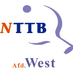 Handleiding 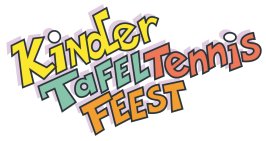 Seizoen 2016/2017INHOUDSOPGAVEVoorwoord	pag.	  3Adressen organisatie		  4Checklist verenigingen		  5De organisatie van het Kinder Tafel Tennis Feest		  614 Gouden tips		  7De media		  8Het spelcircuit algemeen	    	  9Ideeën voor een spelcircuit		11Praktijkvoorbeeld: het spelcircuit voor groep 4 t/m 6		13Vervolgactie		16Pagina 3VOORWOORDHet Kinder Tafel Tennis FeestEen succesformule voor uw vereniging!Jaarlijks nemen ongeveer 150 verenigingen, met bijna 10.000 kinderen, deel aan het Kinder Tafel Tennis Feest. De Nederlandse Tafeltennisbond hecht er groot belang aan de verenigingen te ondersteunen en stimuleren bij het promoten van de tafeltennissport. Om die reden is alles in het werk gesteld om ook in het seizoen 2016/2017 dit landelijke kennismakingsevenement van start te laten gaan. Wij zijn verheugd dat ook uw vereniging het clubgebouw openstelt voor kinderen die mee willen doen aan het Kinder Tafel Tennis Feest.Het doel van deze dag is dat kinderen een gezellige tafeltennisdag hebben, waarbij kennis-making met de tafeltennissport voorop staat. Het organiseren van het Kinder Tafel Tennis Feest biedt prima mogelijkheden om uw vereniging in de publiciteit te brengen. Daarnaast is er voor uw vereniging nog een heel groot voordeel: kinderen en hun ouders uit de omgeving maken kennis met uw vereniging.Met behulp van deze handleiding kunt u het Kinder Tafel Tennis Feest in uw accommodatie tot een groot succes maken. U treft niet alleen een checklist aan met daarin data en taken die voor u van belang zijn, maar ook een optie voor een spelcircuit. Tevens kunt U veel formulieren downloaden op de afdelingswebsite. Zo hoeft u het wiel niet opnieuw uit te vinden. De documenten treft u aan onder het kopje “Clubadvies”, gevolgd door “Scholierentoernooi”, ‘Kinder Tafeltennisfeest. U kunt de documenten geheel aanpassen aan de gegevens van het door u georganiseerde Kinder Tafel Tennis Feest. Zorgt u in ieder geval wel voor het tijdig uitvoeren van de voor u van belang zijnde actiepunten (pagina 5). Het slagen van uw evenement hangt mede hiervan af.Wij wensen u veel succes en plezier met de organisatie van uw Kinder Tafel Tennis Feest!Pagina 4Adres afdelingscoördinator:Laura v.d. MeerDennenlaan 622451 XN Leimuiden0172-507295abmvdmeer@planet.nlNamens de afdeling West is het mogelijk om € 125,- te krijgen ter vergoeding van gedane kosten. U meldt zich dan op tijd aan via een inschrijfformulier bij de afdelingscoördinator. Organiseer het toernooi en nadat de evaluatie is ingevuld, een verslag is ingeleverd, de declaratie is ondertekend door de penningmeester zal de vergoeding naar u vereniging worden overgemaakt.Pagina 5CHECKLIST VERENIGINGENHieronder hebben we de voor u belangrijkste data en taken weergegeven. Bij deze planning 
is er vanuit gegaan dat het Kinder Tafel Tennis Feest in of rondom de kerstvakantie plaatsvindt, echter met ingang van dit seizoen willen we het Kinder Tafel Tennis Feest graag het hele seizoen aanbieden. Mocht u het Kinder Tafel Tennis Feest eerder of later willen organiseren (bijv. in de herfstvakantie of voorjaarsvakantie), dan kunt u de data dus hierop aanpassen. Pagina 6DE ORGANISATIE VAN HET KINDER TAFEL TENNIS FEESTHet doel van het Kinder Tafel Tennis Feest is dat in het hele land zoveel mogelijk kinderen een leuke tafeltennisdag beleven. Het is dit seizoen nieuw dat deze organisatieperiode loopt van september tot en met juni. Hieronder volgen enige tips voor het organiseren van het evenementDe speelwijze van het evenementSpelvormen, wedstrijden of combinaties hiervan; u bepaalt zelf de invulling van het evenement bij uw vereniging. De kinderen moeten op een gezellige manier kennismaken met tafeltennis. Uit een eerder gehouden evaluatie is gebleken dat er soms behoefte bestaat aan voorbeelden van spelvormen. Daarom treft u in deze handleiding een voorbeeld aan van een spelcircuit. Mocht u meerkampen willen organiseren, dan kunt u via de website www.ntttb.nl (onder het kopje ‘toernooien’, gevolgd door ‘meerkampformulieren’) de formulieren downloaden.IndelingU ontvangt via de inschrijfformulieren informatie over de deelnemers. Gezien de sterkte en het leeftijdsverschil is het wenselijk om verschillende klasses samen te stellen, bijvoorbeeld:-	klasse 1: groep 3/4-	klasse 2: groep 5/6 niet-leden-	klasse 3: groep 7/8 niet-leden-	klasse 4: groep 5/6 leden van een vereniging-	klasse 5: groep 7/8 leden van een vereniging.Meisjes en jongens kunnen zowel gescheiden als door elkaar spelen. Beide vormen worden in de praktijk toegepast. Wijs geen kinderen af. Pas de organisatievorm aan, zodat iedereen (ook een kind dat te laat komt) nog kan deelnemen.BegeleidingBesef dat een groot aantal deelnemers zelden of nooit heeft getafeltennist. Dit vraagt om een goede begeleiding, zeker voor de jongste leeftijdsgroepen (groep 3 t/m 5). Schakel zoveel mogelijk begeleiders in. Ook uw oudere jeugdleden zijn hiervoor zeer geschikt. Bij voldoende begeleiding, kunt u per tafel of per team/groep een begeleider aanstellen. De deelnemers worden dan direct geholpen bij vragen over waar ze moeten spelen, hoe ze moeten tellen en hoe ze een formulier moeten invullen.AutomatiseringWij raden u aan om de deelnemerslijsten in de computer te zetten. Op basis hiervan kunt u dan voor iedere school een lijst uitdraaien waarop te zien is welke kinderen meedoen en wanneer ze aanwezig moeten zijn. Als u eventueel bevestigingsbriefjes voor de deelnemers bij de scholen afgeeft, heeft de schoolleiding zelf ook een overzicht.EvaluatieDe NTTB verneemt graag uw ervaringen met de opzet en verstrekte materialen. Na afloop van het evenement vult u het evaluatieformulier in. Uw op- en aanmerkingen kunnen leiden tot verdere verbeteringen van het Kinder Tafel Tennis Feest. Heeft u vragen, neem dan gerust contact op met uw afdelingscoördinator.Pagina 714 GOUDEN TIPS1.	Lees de handleiding goed door en werk met de checklist (pagina 5)!2.	Zorg voor voldoende publiciteit in de plaatselijke bladen, zowel voor als na het evenement.3.	Verschillende scholen hebben een week- of maandnieuwsbrief voor ouders. Informeer bij de schoolleiding of de informatie over het Kinder Tafel Tennis Feest opgenomen kan worden.4.	Stel de scholen vooraf in staat om te oefenen, door aan te bieden om tijdens de gymlesuren een tafeltennisles te verzorgen.5.	Zorg op de dag zelf voor voldoende begeleiding. De schoolleiding mag zo min mogelijk belast worden, dus ga er niet vanuit dat leerkrachten tijdens de dag bijspringen.6.	Om enig inzicht te krijgen in de speelsterktes kunt u bij aanvang een spelvorm organiseren (b.v. “rondje rond de tafel”). Daarna deelt u de groepen, teams of meerkampen in.7.	Wanneer u met teams werkt, geeft u deze dan namen. Dit werkt de groepsvorming in de hand, waardoor de organisatie wat eenvoudiger verloopt.8.	Heeft u te weinig ruimte voor de opvang van alle kinderen; verspreid het evenement dan over 2 dagen, organiseer een ochtend- en middagprogramma of beperk het aantal deelnemende groepen. 9.	De ingrediënten; goede sfeer, veel spelen, gelijke kansen voor iedereen en alle deelnemers tot het einde aanwezig, zorgen voor een geslaagd evenement.10.	Knoop gesprekken aan met eventueel aanwezige ouders van deelnemers. Betrokkenheid en enthousiasme van ouders is belangrijk om een kind voor de sport warm te maken én houden.11.	Stuur een kopie van een persbericht met verslag van het evenement naar de deelnemende scholen en bedank ze voor hun medewerking.12.	Biedt de kinderen een vervolg aan, bijvoorbeeld in de vorm van een kennismakingscursus van 6 lessen. 13.	De NTTB heeft diverse producten die u van pas kunnen komen:	Kijk eens naar het gebruik van Table Stars producten.14.	Maak gebruik van de mogelijkheid om de diverse formulieren, brieven en documenten te downloaden. Het bespaart u zonder meer tijd!  Website afdeling West – Clubadvies – Scholierentoernooi – Kinder Tafel Tennis Feest of anders The Battle Pagina 8DE MEDIARuime aandacht voor het Kinder Tafel Tennis Feest in de media is belangrijk. Het betekent naamsbekendheid voor het evenement, voor de tafeltennissport, maar vooral positieve aandacht voor uw vereniging.Bij de lokale media kunt u aan vele uitgaven denken: huis-aan-huisbladen, dagbladen, lokale radio, kabelkrant, TV e.d. Denk ook aan doelgroepgerichte bladen: bijvoorbeeld schoolkrant, jeugdpagina's en rubrieken. Vergeet uw eigen clubblad en het mededelingenbord in de kantine niet. Hiermee krijgt het evenement uitstraling onder de leden en ouders van jeugdleden. In deze tijd is het ook heel belangrijk om Social Media te gebruiken hiervoor. Hoe haalt de vereniging met het evenement de pers?Het geniet de voorkeur dat binnen de vereniging de contacten met de media via een vast persoon verlopen, die goed bereikbaar is voor de journalisten. Journalisten moeten selecteren, dus:*	stuur professionele persberichten/foto's/artikelen met een goede lay-out,*	maak gebruik van eventuele persoonlijke contacten tussen een verenigingslid en iemand op de redactie,*	achterhaal welke journalist verantwoordelijk is voor jeugd- en sportzaken,*	uw contactpersoon moet goed bereikbaar zijn, verstrek naam en telefoonnummer(s),*	bel na de verzending of men het persbericht heeft ontvangen en wie het in behandeling     heeft.Een persberichtHet is van belang dat u een goed persbericht naar de media stuurt. Als u zelf een persbericht gaat maken, let dan op de volgende aandachtspunten:*	Het moet direct zichtbaar zijn waar het persbericht vandaan komt: logo, naam en      adresvermelding.*	Geef aan dat het om een persbericht gaat, dus: PERSBERICHT erboven!*	Datum van verzending.*	Plaats de belangrijkste informatie in de eerste alinea. De rest van de tekst gaat van algemeen naar gedetailleerd.*	Duidelijk aangeven dat de tekst van het persbericht afgelopen is door een dubbele lijn.*	Geef onder de lijn aan of er bijlagen zijn of eventueel foto's en vermeld nadere gegevens van de contactpersoon waar meer informatie verkregen kan worden, ook het telefoonnummer overdag.Pagina 9HET SPELCIRCUIT ALGEMEENInleidingIn de afgelopen jaren zijn vele organisatievormen gebruikt bij de invulling van het Kinder Tafel Tennis Feest. U bent uiteraard geheel vrij in de wijze waarop u de dag invult. Vaak wordt er echter om ideeën gevraagd. Een vorm waarbij de kinderen veel variatie krijgen én waarbij u de tijd goed kunt bewaken, is het circuitmodel. Deze organisatievorm wordt hieronder uitgewerkt. Maak er gebruik van!SpelopzetEen circuit betekent dat er volgens een vaste volgorde opdrachten, spelvormen of wedstrijdjes  worden ‘afgewerkt’. Afhankelijk van het doel wordt wel of niet met scores gewerkt of worden de eindresultaten met elkaar vergeleken. SpelbegeleidingU laat de kinderen in groepjes het circuit afwerken. De kinderen kunnen wel individueel (op eigen niveau) de opdracht uitvoeren. Indien u voldoende begeleiders heeft, kunt u kiezen voor groepsleiders of spelleiders. Voordeel van groepsleiders is dat de kinderen constant dezelfde persoon hebben die een beetje op ze let. Houdt er dan echter wel rekening mee, dat alle groepsleiders duidelijke instructie over alle circuitonderdelen moeten krijgen. Voordeel van spelleiders daarentegen is - zeker als er punten verdiend kunnen worden - dat alle groepjes bij hetzelfde spel op precies dezelfde basis beoordeeld worden (eerlijk). Nadeel is dan weer dat de kinderen zelfstandiger van spel naar spel moeten lopen en geen vaste vraagbaak hebben. Een andere mogelijkheid is dat elk spel "zichzelf” uitlegt door duidelijke (op kinderen gerichte) tekst en illustraties. Een voorbeeld van het laatste is een trimbaan in het bos.LET OP:* 	Afhankelijk van o.a. leeftijd en moeilijkheidsgraad van de spelen is meer of minder begeleiding nodig. Jonge kinderen hebben uiteraard meer begeleiding nodig dan oudere kinderen.* 	Het ledenwervende karakter van de kennismaking wordt groter naarmate de deelnemers 
 	meer plezier aan het geheel beleven. Hier ligt een voorname taak voor de begeleiding.TijdDe totale speelduur is afhankelijk van meerdere factoren. Deze factoren kunt u zelf beïnvloeden.* 	Aantal circuitonderdelen* 	De speelduur per onderdeel; voorbeelden:	- elk spel duurt 10 minuten, waarna iedereen tegelijk moet wisselen	- aantal beurten per deelnemer (bijv. iedereen mag 10 keer proberen)	- wisselen nadat een resultaat, bijvoorbeeld samen 5 bekertjes omwerpen, is bereikt.De laatste twee mogelijkheden kunnen als gevolg hebben, dat bepaalde groepjes sneller gaan. Zorg dan voor reserve spelen, zodat ze niet stil hoeven te zitten.Pagina 10ScoreformulierU kunt de kinderen punten laten verdienen met de spelvormen. Ieder kind krijgt dan een eigen scoreformulier; dit is gelijk een leuke herinnering aan de dag. Als u niet met scores wilt werken, kunt u per circuitonderdeel een stickertje of stempeltje geven als het kind het onderdeel heeft  afgerond. Dit is met name aan te raden bij de lagere leeftijdsgroepen (groep 3 t/m 5).SpelvormenWezenlijke onderdelen per spel zijn de volgende aspecten:
1.	Spelbedoeling2.	Uitleg en situatie = praatje en plaatje3.	Eventuele telling/puntentoekenning4.	Rol leiding5.	Spelregels6.	MateriaalPagina 11IDEEËN VOOR EEN SPELCIRCUITSpelvormenDe hierna aangegeven spelvormen zijn slechts ideeën die een leidraad kunnen vormen. Eigen ideeën, aangepast aan de situatie van uw vereniging, verdienen de voorkeur.De omschrijvingen zijn niet volledig maar geven wel de essentie aan. Een verdere uitwerking kan gebeuren aan de hand van de hiervoor genoemde 6 aspecten. Mikspelen1) 	Mikken op plastic bekertjes. De opstelling van de bekers op de tafel bepaalt de moeilijkheidsgraad (tien losse bekertjes op de eindlijn van de tafel is moeilijker dan een piramide van bekertjes).Variatie: een dobbelsteen op een bekertje geeft de mogelijkheid om bonuspunten te scoren. Wanneer dit bekertje omgaat gaat de dobbelsteen rollen. Het aantal bonuspunten is het  aantal ogen van de dobbelsteen.2) 	Serveren richting gekleurde eierdozen die (bijv. afhankelijk van de kleur) een bepaalde score opleveren. De balletjes moeten in een eiervakje blijven liggen.3) 	Op de andere tafelhelft een vierkant vlak van losse bierviltjes neerleggen. Het kind mag een x-aantal keer proberen viltjes te raken. Is het viltje geraakt, dan wordt het weggepakt (dus het wordt steeds moeilijker)	Spelen met op elke tafelhelft 1 of 2 uitgespreide pakken speelkaarten. Elke geraakte kaart wordt van tafel genomen en aan het eind (wanneer de tijd voorbij is of de kaarten op zijn) worden bijv. de ogen opgeteld (plaatjes tellen voor 10, aas voor 11) of zoveel mogelijk 'setjes’ van drie gemaakt.4) 	Voorwerpen van verschillende grootte op tafel plaatsen. Bijv. een paraplu, een emmer en een mandje. De kinderen proberen punten te scoren middels een service of slag na een aangespeelde bal. Een bal in een klein bakje levert uiteraard meer punten op dan een bal in een grote bak.Andere spelen1) 	Ballon laten stuiteren op batje. Via de vloer, de muur, met FH, BH of afwisselend.2) 	Wedstrijdjes. Hiervoor zijn vele mogelijkheden. Bijvoorbeeld het toepassen van alternatieve tellingen zoals de volleybaltelling of tennistelling. Ook kan op tijd gespeeld worden. Wie na tien minuten voor staat heeft gewonnen. Dit laatste is een praktische methode, waarmee wedstrijdjes eenvoudig in het circuit kunnen worden ingepast.3) 	Alternatieve tafelopstellingen. Deze kunnen wel of niet in combinatie met een telling worden
 	gespeeld. Denk aan de volgende opstellingen:- in plaats van een net een hoge plaat tussen de twee tafelhelften- de ene helft hoger plaatsen dan de andere- een halve tafelPagina 12- drie helften in een driehoek tegen elkaar plaatsen4) 	Schuif- of blaastafeltennis. Een tafel zonder netje, waarbij twee spelers moeten proberen de bal bij de ander over de achterlijn te krijgen.5) 	Zittafeltennis. Zittend achter de tafel spelen. Dit kan zowel individueel als met meerdere spelers tegelijk.Pagina 13PRAKTIJKVOORBEELD: HET SPELCIRCUIT VOOR GROEP 4 T/M 6Circuit met 7 onderdelen, totaaltijd 3 uur, per spel 10 minuten.Circuit van 7 onderdelen wordt 2 keer in zijn geheel gespeeld.Aantal kinderen: 28Per onderdeel: 4 kinderenSpelregels algemeen:De speler laat na het gespeelde spel het batje op tafel of bij de oefening liggen, de spelleider let op of dit inderdaad gebeurt. De spelleider neemt zijn eigen bat mee.Na elk spel worden de ballen in de verzameldoosjes gelegd, de spelleider let op of dit inderdaad gebeurt. De kinderen spelen één voor één, er is dus nooit (behalve bij spel 6) meer dan 1 kind aan ‘het werk’. De spelleider blijft bij de groep en volgt de groep per onderdeel. Het door wisselen gebeurt gelijktijdig. De spelleider noteert de behaalde punten van beide rondes op het scoreformulier en telt deze na afloop op. Het totaal aantal punten per kind moet berekend worden.Spel 1 Opdracht: De speler probeert de bal vanaf de halve tafeltennistafel op de mat in het aangegeven vak op de muur te spelen.Spelregels: Elke speler mag 10x proberen, 1 punt voor elke in het vak geslagen bal. Spel 2 Opdracht: De speler probeert de bal vanaf de eigen tafelhelft op één van de twee handdoeken/placemats op de andere tafelhelft te spelen.Spelregels: Elke speler mag 10x proberen, 1 punt voor elke op één van de twee handdoeken/ placemats geslagen bal. De bal moet eerst op de eigen helft stuiteren en dan naar de overkant gespeeld worden.Spel 3 Opdracht: De speler probeert de bal op het bat te laten liggen en om de pionnen heen te lopen.Spelregels: 2 minuten, start bij pion 1, slalommen langs pion 2 en 3, bij pion 4 aangekomen is 1 punt, vanaf daar weer terug. Als de bal van het bat afvalt; ophalen en van daaruit doortellen. Spel 4 Opdracht: De speler staat achter een blok en probeert de bal vanuit de hand in één van de drie vakken in het wandrek te slaan.Spelregels: Elke speler mag 10x proberen, 1 punt voor elke in één van de drie vakken geslagen bal.Spel 5 Opdracht: Vanachter de lijn, op de knieën, probeert de speler zo lang mogelijk de bal tegen de mat te spelen, waarbij de bal telkens voor de knieën op de grond moet stuiten.Spelregels: Elke speler mag 1 minuut spelen vanachter lijn 1 en 1 minuut vanachter lijn 2, de langste serie telt.Pagina 14Spel 6 Opdracht: De spelers staan in het veld en proberen de bal zo vaak mogelijk over de banken naar elkaar te spelen.Spelregels: Elke geslagen bal naar de overkant is 1 punt. Speeltijd: 10 minuten, de langste serie telt. Elke speler uit de groep krijgt hetzelfde aantal punten op zijn scoreformulier.Spel 7 Opdracht: De spelers proberen zo lang mogelijk de bal op tafel te houden.Spelregels: Eén aangever (spelleider), 2 minuten, de langste serie telt. Alleen de slagen van de speler worden geteld (niet die van de aangever). Materiaal per spel:Spel 1: 	10 balletjes, 1 verzameldoosje, 1 batje, 1 tafelhelft, 1 mat (groot), tape om de vakken op de mat te markeren.Spel 2: 	10 balletjes, 1 verzameldoosje, 1 batje, 1 tafel, 2 handdoeken/placemats.Spel 3: 	1 balletje (3 reserve balletjes), 1 verzameldoosje, 1 batje, 4 pionnen, 1 horloge. Spel 4: 	1 blokje, 1 wandrek, 1 balletje (2 reserve balletjes), 1 batje, tape om de 3 vakken te 
markeren, 1 verzameldoosje.Spel 5: 	tape om de 2 lijnen op de grond aan te geven, 1 batje, 1 balletje (2 reserve balletjes), 
2 matten (klein), 1 verzameldoosje, 1 horloge.Spel 6: 	1 balletje (3 reserve balletjes), 4 batjes, 2 banken op elkaar als net, 1 verzameldoosje, tape voor het speelveld op grond te markeren, 1 horlogeSpel 7: 	1 tafel, 2 batjes, 10 balletjes, 1 verzameldoosje, 1 horlogeTotaal aantal materialen:Balletje (46), verzameldoosje (7), blokje (2), handdoek/placemat (2), taperol (3), tafel (2,5), kleine mat (2), grote mat (1), pion (4), bank (2), wandrek (1), omrandingen (6), spelnummer-bordjes (1 t/m 7), pennen (7), scoreformulieren (7), stopwatch/horloge (7), batje (11).Voorbeeld dagindeling 08.30 uur	Kantine/zaal open09.00 uur	Ontvangst 09.10 uur	Uitleg inhoud van de dag 09.20 uur	Indelen in groepen 09.30 uur	Aanvang spelletjes groep 3 t/m 811.00 uur	Pauze		Uitdelen lunchpakketten Pagina 1511.30 uur	Afmaken spelletjes13.00 uur	Lunch en loterij 13.30 uur	Tafeltennisdemonstratie door het eerste seniorenteam13.45 uur	Tafeltennistoernooi groep 7 en 8 en spelcircuit groep 3 t/m 6 		(uitwerking zie boven)16.30 uur	Rond de tafel, alle groepen		Puntentelling16.45 uur	Prijsuitreiking 		Uitreiken aandenken en uitnodiging vervolgtrainingen17.00 uur	Einde Kinder Tafel Tennis FeestPagina 16VERVOLGACTIEDoel Het doel van een vervolgactie is kinderen enthousiast te maken voor de tafeltennissport zodat ze zich uiteindelijk aanmelden als lid van uw vereniging.StartDe start van de vervolgactie is op de dag van het Kinder Tafel Tennis Feest zelf. De vereniging heeft dan de mogelijkheid om kinderen en ouder(s) persoonlijk te benaderen. Persoonlijk contact met de ouders zal voor lidmaatschap van groot belang zijn. De vereniging krijgt de benodigde gegevens van alle kinderen en geeft informatie over de vervolgactie.InformatieDe kinderen krijgen een briefje of folder met informatie over:-	de vorm van de vervolgactie-	dag en tijdstip-	aantal malen-	eventuele kosten-	benodigde materialen/kleding-	contactpersoon (incl. telefoonnummer)Het is belangrijk dat u deze informatie schriftelijk geeft. Het spreekt vanzelf dat de kinderen niet alles onthouden. Als u kiest voor een kennismakingscursus, kunt u speciale deelnemerskaarten uitdelen, die de kinderen mee moeten nemen naar de kennismakingslessen.KennismakingscursusUit de evaluaties in de afgelopen jaren is gebleken dat een vervolgactie d.m.v. (gratis) kennismakingslessen de meest toegepaste vorm is. Hierin blijkt een variatie te zitten van 4 t/m 10 lessen en qua kosten van € 0,- t/m € 12,-. De meeste verenigingen maken gebruik van een "strippenkaart" of "stempelkaart". Lidmaatschap Vanzelfsprekend is het vervolgens heel belangrijk om te zorgen dat de kinderen tijdens de kennismakingscursus een goed aanbod krijgen. Als de kinderen het naar hun zin hebben tijdens deze "proeftrainingen", is de kans groot dat ze lid willen worden. Zorg dat ze ook hiervoor weer voldoende informatie krijgen. Verstrek aan de kinderen op de voorlaatste "proeftraining" een informatiefolder van de vereniging met trainingstijden, de sfeer binnen de vereniging, nevenactiviteiten, contributie e.d. Tijdens de laatste kennismakingstraining kunt u dan serieus polsen of er belangstelling is voor lidmaatschap.Uiteraard houdt de begeleiding dan niet op: een goede opvang van de jeugdleden is van belang voor het behoud. Kinderen wisselen tegenwoordig vrij makkelijk van vereniging. Om dit tegen te gaan moet uw aanbod goed zijn: trainingen door een geschikte jeugdtrainer, nevenactiviteiten, beloning d.m.v. diplomasysteem, persoonlijke aandacht, contacten met ouders en ga zo maar door.DatumActiviteitvanaf 1 september Alle beschikbare documenten zijn op het internet geplaatst Start seizoenDe datum bepalen.vanaf 1 oktoberDe wervingsbrief naar de scholen verzenden.1 - 15 novemberAanmeldingen van de scholen verwerken.15 - 20 novemberU download de posters voor de scholen vanaf 20 novemberInformatiepakketten naar de scholen verzenden (of afgeven), bestaande uit- begeleidende brief voor de schoolleiding-	een poster met specifieke verenigingsgegevens- inschrijfformulieren voor de kinderen (via website te downloaden)vanaf 20 novemberContact opnemen met de scholen over stimulans tot deelnamevanaf 1 decemberDe inschrijfformulieren van de kinderen verwerken.vanaf 5 decemberEen idee opzetten voor vervolgactie.vanaf 5 decemberPlaatselijke publiciteitscampagne (zie voorbeeld persbericht in handleiding)uiterlijk 2 wekenvoor het evenementIndeling dagprogramma (met ruimte voor aanpassing aantal deelnemers)-	Promotiemateriaal samenstellen (bijv. informatiesetje over de vereniging)-	Adressenbestand van deelnemers aanleggen voor vervolgactie-	Bevestigingsbriefjes onder de deelnemers verspreiden, met daarin ook de aankondiging van de vervolgactie- Burgemeester of wethouder uitnodigen-	De schoolleiding van deelnemende scholen uitnodigen om te komen kijken-	De pers uitnodigen en het laatste persbericht verzenden naar de plaatselijke pers/kabelkrant/...- Voorbereidingen voor het dagprogramma treffen- Begroting opstellen- Subsidie aanvragen bij de gemeente- Vrijwilligers werven die mee willen helpen tijdens het evenementdecember/januariUitvoering Kinder Tafel Tennis Feest. Denk hierbij aan:-	voldoende begeleiding-	duidelijke wandschema's-	gezellige aankleding van de accommodatie (bijv. versierde kantine)-	verzorging/aankleding van het dagprogramma: opzet spelletjes, benodigde materialen (bijv. voldoende tafeltennisbatjes), groepsindeling, dagindeling, uitdelen puntenkaarten, zaalindeling, opstellen tafeltennistafels-	promotie van uw vereniging richting kinderen en ouders (bijv. promotiestandje met tafeltennisartikelen)- lunchpakketten klaarmaken-	aankondiging vervolgactie-	uitdelen van de aandenkens -	verslaglegging evenement d.m.v. persberichten met foto's (naar bijv. kabelkrant, radio, TV)direct na evenementVervolgactiviteiten organiseren.Pers informeren d.m.v. persbericht over afloop evenement.